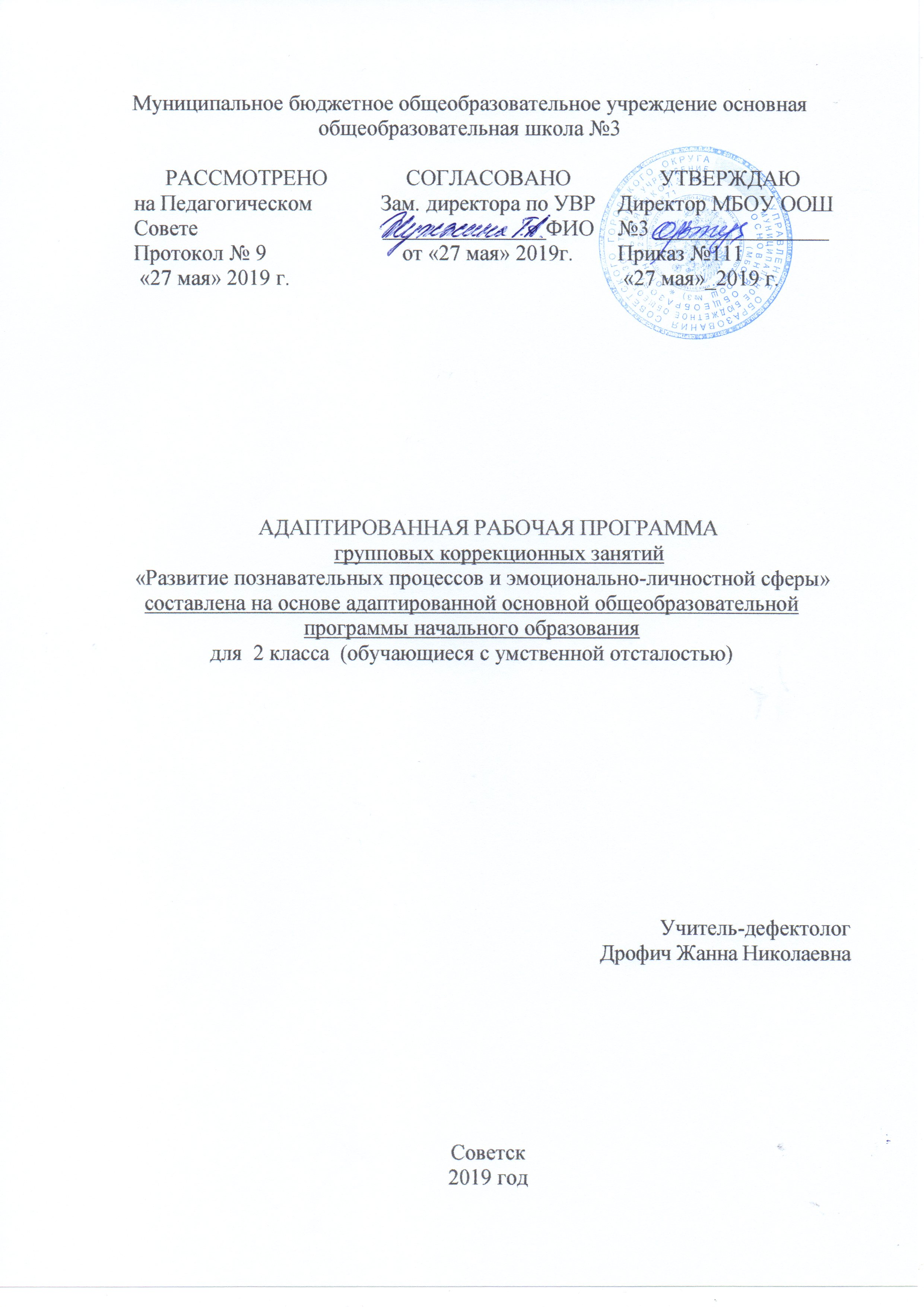 Планируемые результаты.Главная особенность детей с умственной отсталостью в восприятии простейшей информации. Скудность эмоциональных реакций, отсутствие учебной и прочих мотиваций. Нарушения слуха, зрения, памяти, внимания. Все эти ограничения создают сложности и в то – же время являются развиваемыми.Исходя из данной информации наивысшим результатом освоение программы у обучающихся 2 класса с умственной отсталостью является достижение целей программы, максимальная социализация, максимальная адаптация ребёнка к школьному обучению, развитие высших коммуникативных и эмоционально – личностных функций, т. е. в целом развитие личности. Требования к результатам программы по развитию познавательных процессов, обучающихсяумственной отсталостью:развитие основных мыслительных способностей учащихся;развитие различных видов памяти, внимания и воображения;развитие речи;становление у детей развитых форм самосознания и самоконтроля;снижение тревожности и необоснованного беспокойства;высокая степень познавательной активности учащихся.Содержание.Раздел 1.  Развитие крупной и мелкой моторики, графомоторных навыков.	Обучение целенаправленным действиям по инструкции педагога, состоящих из 2-3-х звеньев. Координация движений (игры типа «Тир», игры с мячом, обручем). Пальчиковая гимнастика с речевым сопровождением. Развитие моторики руки, формирование графических навыков. Обводка и рисование по трафарету. Штриховка в разных направлениях. Синхронность работы обеих рук (штриховка, нанизывание). Работа с ножницами. Аппликация. Графический диктант по показу. Раздел 2. Тактильно-двигательное восприятие.	Определение на ощупь предметов с разными свойствами (мягкие, жёсткие, холодные, тёплые, гладкие, шершавые). Определение на ощупь формы предметов. Работа с пластилином и глиной (твёрдое и мягкое состояние). Игры со средней мозаикой.Раздел 3. Кинестетическое и кинетическое развитие.	Формирование ощущений от статических и динамических движений различных частей тела (верхние и нижние конечности, голова, тело), вербализация ощущений. Игры типа «Зеркало»: копирование поз и движений ведущего. Имитация движений и поз (повадки животных, природных явлений).Раздел  4. Восприятие формы, величины, цвета; конструирование предметов.	Формирование набора эталонов геометрических фигур и их вариантов (круг, квадрат, прямоугольник, треугольник, куб, шар); обозначение словом. Сравнение 2-3 предметов по основным параметрам величины (размер, высота, длина, толщина), обозначение словом. Группировка предметов по одному-двум признакам (по форме и величине, по цвету и форме). Составление сериационных рядов из 3-4 предметов по заданному признаку. Различение цветов и оттенков. Подбор оттенков цвета к основным цветам. Конструирование предметов из геометрических фигур (2-4 детали – машина, дом…). Различение основных частей хорошо знакомых предметов. Составление целого из частей на разрезном наглядном материале (3-4 детали).Раздел  5. Развитие зрительного восприятия и зрительной памяти.	Формирование произвольности зрительного восприятия и зрительной памяти. Определение изменений в предъявленном ряду картинок, игрушек, предметов. Нахождение различий у двух сходных сюжетных картинок. Различение «наложенных» изображений предметов (2-3 изображения). Запоминание 3-4 предметов, игрушек и воспроизведение их в исходной последовательности. Упражнения для профилактики и коррекции зрения.Раздел  6. Восприятие особых свойств предметов (развитие осязания, обоняния, вкусовых качеств, барических ощущений) (6 часов).	Температурные ощущения от тёплых, горячих, холодных предметов. Измерение температур воздуха с помощь. Градусника. Вкусовые качества (сладкое – горькое, сырое – варёноё), обозначение словом вкусовых ощущений. Контрастные ароматы (резкий – мягкий, свежий – испорченный). Восприятие чувства тяжести от различных предметов (вата, гвозди, брусок); словесное обозначение барических ощущений. Сравнение трёх предметов по весу (тяжёлый – средний- лёгкий).Раздел  7. Развитие слухового восприятия и слуховой памяти.	Дифференцировка звуков шумовых и музыкальных инструментов (погремушка, колокольчик, бубен, гармошка, барабан, ложки). Характеристика звуков по громкости и длительности (шумы, музыкальные и речевые звуки). Различение мелодии по характеру (весёлая, грустная). Подражание звукам окружающей среды. Различение по голосу знакомых людей.Раздел  8. Восприятие пространства.	Ориентировка в помещении, понятия «ближе» - «дальше»; движение в заданном направлении, обозначение словом направления движения. Ориентировка в поле листа (выделение всех углов). Расположение плоскостных и объёмных предметов в вертикальном и горизонтальном поле листа. Выражение пространственных отношений между конкретными объектами посредством предлогов. Пространственная ориентировка на поверхности парты.Раздел  9. Восприятие времени.	Порядок месяцев в году. Времена года. Работа с графической моделью «Времена года». Измерение времени (сутки, неделя, месяц). Часы, их составляющие (циферблат, стрелки). Определение времени по часам (с точностью до 1 часа).Итого: 33 часаТематическое планирование.№ТемаКол.ч1Развитие произвольного внимания. Развитие слуховой памяти. Развитие наглядно-образного мышления. Упр. «Посчитай правильно», «Повтори цифры», «Найди путь»12Развитие умения ориентироваться в пространстве листа. Развитие наглядно-образного мышления. (Упр. «Куда ускакал зайчик?», «Полянки»)13Развитие зрительной памяти. Развитие пространственных представлений. Развитие произвольности движений. (Упр. «Летает – не летает», «Выполняй правильно», «Запомни и нарисуй»)14Развитие мышления (установление закономерностей на абстрактном материале). (Упр. «Развитие вербальной памяти», «Найди фигуры», «Слова, начинающиеся с одной буквы»)15Развитие умения ориентироваться в пространстве листа. Развитие логической памяти. (установление ассоциативных связей). (Упр. «Выше, слева, правее, снизу», «Соседнее через одно», «Объедини слова», «Сделаем бусы», «Вырежи фигурки»)16Развитие наглядно-образного мышления. Развитие произвольного внимания. Упр. «Полянки», «Назови по порядку», «Что здесь изображено»17Развитие мышления (установление закономерностей на абстрактном материале). Развитие мышления (процессы анализа). Развитие точности произвольных движений. (Упр. «Найди фигуры», «Раздели на части», «Кто точнее?»)18Развитие зрительного восприятия (выделение буквенных форм). Развитие мышления (процессы анализа). Развитие слуховых ощущений. (Упр. «Назови буквы», «Какой? Какая? Какие?», «Шумящие коробочки»)19Развитие произвольного внимания (распределение). Развитие осязательных ощущений. (Упр. «Вычеркивай буквы и слушай», «Сколько знаков?», «Разложи вслепую»)110Развитие зрительно-вербального анализа и синтеза. Развитие зрительной памяти. Формирование элементов самоконтроля. (Упр. «Отгадай слова», «Нарисуй по памяти», «Запретный  номер»)111Развитие умения подчиняться словесным указаниям взрослого. Развитие мышления (нахождение общих признаков в несвязанном материале). Развитие двигательной сферы. (Упр. «Графический диктант», «Поиск общего», «Попади в свой кружок»)112Развитие пространственного восприятия. Развитие наглядно-образного мышления. Развитие гибкости мыслительной деятельности. (Упр. «Найди пирамиду», «Нарисуй кресло», «Полянки», «Заселение дома»)113Развитие мышления (установление закономерностей). Развитие зрительной памяти. Развитие мышления (процессы анализа). (Упр. «Найди фигуры», «Раскрашивание фигур», «Заполни рисунок»)114Развитие пространственных представлений. Развитие зрительной и слуховой памяти. (Упр. «Шарики в трубочке», «Подбери заплатку», «Повтори и добавь», «Найди образец»)115Развитие умения выделять существенные признаки. Развитие умения соотносить с образцом. Развитие слуховых ощущений.(Упр. «Выбери главное», «Найди подходящий треугольник», «Шумящие коробочки»)116Развитие зрительно-вербального анализа и синтеза. Развитие пространственных представлений. Развитие воображения.	(Упр. «Отгадай слова», «Диктант пространственных действий», «Волшебный лес»). 	117Развитие осязательных ощущений. Развитие опосредованной памяти. Развитие	мышления	 (установление закономерностей).	Развитие   мышечных   ощущений (чувство усилия).		(Упр. «Шершавые дощечки», «Подбери картинку», «Найди фигуры», «Рукопожатие»)118Развитие слуховых ощущений. Развитие	произвольного внимания(устойчивость, переключение). Развитие наглядно-образного мышления. (Упр. Шумящие коробочки», «Крестики, точки», «Раздели квадрат»)	119Развитие осязательных ощущений. Развитие опосредованной памяти. Развитие зрительных ощущений. (Упр. «Тяжелые коробочки», «Подбери картинку», «Цветовая угадайка»)120Развитие	произвольного	внимания (распределение внимания в условиях коллективной деятельности). Развитие мышления (умение сравнивать). Развитие мышления (установление закономерностей). (Упр. «Делаем вместе», «Найди отличающиеся», «Найди девятый»)121Развитие опосредованной памяти. Развитие наглядно-образного мышления. Развитие слухового восприятия. (Упр. «Зашифруй предложение», «Ленточки», «Назови и проверь постукиванием»)	122Развитие словесной памяти и произвольного внимания.		Развитие пространственных представлений. (Упр. «Что изменилось?», «Что не изменилось?», «Превращение фигур»)123Развитие умения воспроизводить образец. Развитие мышления (процессы синтеза). Развитие двигательной сферы (макродвижения). (Упр. «Дорисуй рисунок», «Что здесь изображено?», «Иголка и нитка»)124Развитие мышления (процессы анализа). Развитие наглядно-образного мышления. Развитие осязательных ощущений.(Упр. «Найди футболистов в одинаковой форме», «Цирк», «Раздели квадрат», «Шершавые дощечки»)	125Развитие опосредованной памяти. Развитие зрительных ощущений. Развитие  двигательной  сферы  (подчинениеповедения внешним сигналам).	 (Упр. «Зашифруй предложение», «Цветовая угадайка», «Зеваки»)126Развитие мышления (операция сравнения). Развитие зрительной непосредственной памяти. Развитие мышления (установлениезакономерностей). Развитие мышечных ощущений (чувствоусилия). (Упр. «Найди одинаковые», «Одинаковое, разное», «Точно такие», «Найди девятый», «Рукопожатие»)127Развитие мышления (обобщение наглядного материала). Развитие мышления (установление закономерностей). Развитие осязательных ощущений. (Упр. «Четвертый лишний», «Найдифигуры», «Тяжелые коробочки»)128Развитие внутреннего плана действия. Развитие зрительной опосредованной памяти. Развитие двигательной сферы (умение быстро затормозить свои движения). (Упр. «Совмести фигуры», «Запомни фигуры», «Замри!»)129Развитие произвольного внимания (распределение). Развитие мышления (абстрагирование). Развитие умения ориентироваться впространстве листа. (Упр. «Вычеркивай буквы и слушай»,«Посмотри вокруг», «Где находится чайник?»)130Развитие мышления (умение сравнивать). Развитие  мышления  (установление закономерностей). Развитие зрительного восприятия формы. (Упр. «Найди отличающиеся», «Найдидевятый», «Загадочные контуры»)131Развитие произвольного внимания. Развитие слуховой памяти.Развитие наглядно-образного мышления. (Упр. «Подсчитай правильно», «Повтори цифры», «Найди путь»)132Развитие	умения	ориентироваться	в пространстве листа. Развитие наглядно-образного мышления.	 (Упр. «Куда ускакал зайчик?», «Полянки»)	133Развитие зрительной памяти. Развитие пространственных представлений. Развитие произвольности средних движений.(Упр. «Летает – не летает», «Выполняй 1правильно», «Запомни и нарисуй»)134Итоговое занятие. «Весёлая викторина»1